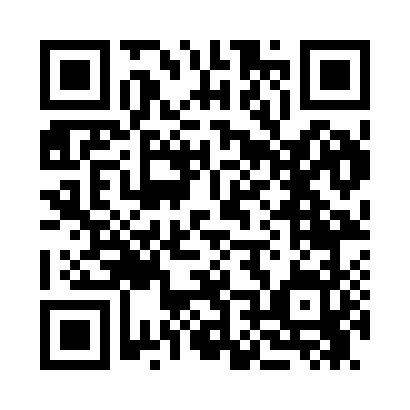 Prayer times for Whetham, Pennsylvania, USAMon 1 Jul 2024 - Wed 31 Jul 2024High Latitude Method: Angle Based RulePrayer Calculation Method: Islamic Society of North AmericaAsar Calculation Method: ShafiPrayer times provided by https://www.salahtimes.comDateDayFajrSunriseDhuhrAsrMaghribIsha1Mon4:015:411:145:158:4710:282Tue4:025:421:155:168:4710:273Wed4:025:431:155:168:4710:274Thu4:035:431:155:168:4710:265Fri4:045:441:155:168:4610:266Sat4:055:441:155:168:4610:257Sun4:065:451:155:168:4610:258Mon4:075:461:165:168:4510:249Tue4:085:461:165:168:4510:2310Wed4:095:471:165:168:4410:2311Thu4:105:481:165:168:4410:2212Fri4:115:491:165:168:4310:2113Sat4:125:491:165:168:4310:2014Sun4:135:501:165:168:4210:1915Mon4:145:511:165:168:4210:1816Tue4:155:521:175:168:4110:1717Wed4:175:531:175:168:4010:1618Thu4:185:531:175:168:4010:1519Fri4:195:541:175:158:3910:1420Sat4:205:551:175:158:3810:1321Sun4:225:561:175:158:3710:1122Mon4:235:571:175:158:3610:1023Tue4:245:581:175:158:3610:0924Wed4:255:591:175:148:3510:0825Thu4:276:001:175:148:3410:0626Fri4:286:011:175:148:3310:0527Sat4:296:011:175:148:3210:0428Sun4:316:021:175:138:3110:0229Mon4:326:031:175:138:3010:0130Tue4:346:041:175:138:299:5931Wed4:356:051:175:128:289:58